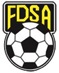 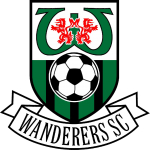 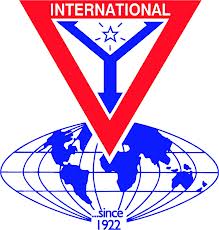 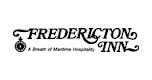 2022 TOURNAMENT RULESROSTERS:All players must be members of a registered club and must be listed on the game sheet of their team’s first tournament match. The roster listed for the first match will be considered the official team roster for the remainder of the tournament. NO ADDITIONAL PLAYERS MAY BE ADDED TO THE ROSTER AFTER THE FIRST MATCH PLAYED IN THE TOURNAMENT.  Players may play for only one team during the tournament.The maximum number of players that can be carried and dressed for each match is twenty (20). Only those players listed on the teams' first game sheet are permitted to play in the tournament. It is the responsibility of team officials to ensure that their roster is correct by confirming it with tournament officials.TRAVEL PERMITSOut-of-province teams must obtain travel permits from their respective provincial association and are asked to email these to Division1director@fdsa.org. The permit must be presented to tournament officials prior to the team’s first match.       3.	PLAYING RULES:The tournament will follow Canadian Soccer Association (CSA) rules, except where explicitly stated otherwise. The tournament will follow a round robin format and matches will be played on U12 regulation-sized fields with U12 regulation-sized goals. Matches will be played eight-a-side (including keeper) for U11 and nine-a-side (including a keeper). All players must wear shin guards and appropriate footwear during matches. Match officials will check for jewelry, hard braces (leg, knee, ankle, arm, wrist, etc.), hard casts and other articles that may cause injury. Players must remove these items before game time. Players wearing hard casts will not be permitted to play. Players wearing a hard brace must have the brace covered with the appropriate soft cover or they will not be permitted to play. SUBSTITUTIONS:Substitutions will be unlimited for duration of all matches (at the official’s discretion). Substitutions will occur at center. The entering player(s) will not enter the field until exiting player has left. FORMAT:Readiness To PlayAll teams should be at the field and ready to play 15 minutes before the scheduled match time. Every attempt will be made to have matches start on time. Officials will only wait 10 minutes for the arrival of a late team. Teams who are not at the assigned field ready to play 10 minutes after the scheduled start time will default (3-0 loss). In such cases, the opposing team will be awarded a 3-0 win. If both teams fail to appear no points will be awarded.SCORING:Win - 3 points	Tie - 1 point		No overtime in Round Robin matches
Playoff and Placement Matches: if teams are tied at the end of regulation play, a maximum two five-minute (Golden Goal) overtime periods will be played. If teams are still tied, the winner will be determined by penalty kicks taken from the penalty spot, in accordance with CSA rules. Mercy Rule. The official (or tournament officials) will call a game if by half time the goal differential is seven (7) goals or more. If possible, coaches should ensure this does not happen.STANDINGSTotal points from games in the round robin will determine final standings. Playoff or Placement Matches will be determined as follows:TIE BREAKING FORMULA: Head to head competition result between teams Goal differential Least goals against Least points based on cards (Yellow - 1, Red - 3) Penalty Kick Shoot Out (5 player). If still tied—sudden death using different shooters.CAUTIONS/EJECTIONS:ONE RED card in a match will result in an ejection and a one game suspension. TWO YELLOW cards in a match will result an ejection and a one game suspension.TWO RED cards or FOUR YELLOW cards will result in a tournament suspension.VERBAL ABUSE –ZERO TOLERANCE POLICYAbuse of any type from players, coaches or spectators, either verbal or physical that is directed toward officials, players or coaching staff will not be condoned at the Wanderers Friendship Cup. Instances of such abuse may result in ejection from the match and/or tournament upon decision taken by match or tournament officials. STATS/RESULTS:Game results will be available at the Field and on the tournament Facebook Page. Results will be updated periodically throughout the day and at the end of the day, but not after every game.  AWARDS:There shall be award presentations following each tournament championship match. Only first and second  and third placing teams will receive awards. OFFICIALSCertified referees will be used for every match. COACHESAll coaches are asked to remain within the perimeter of their bench area during play. Coaching from outside of the immediate area of the bench or from the sidelines will not be permitted. All coaching staff is to be identified in registration materials and on game sheets. A recognized team official must communicate any team issue with tournament officials or volunteers.DISCIPLINARY ACTIONA disciplinary committee will be established, consisting of the three members of the Tournament Committee, to deal with any situations brought before the tournament organizers. Protests, including those involving a Referee's decision, will not be entertained.  WEATHER CONDITIONSMatches will proceed rain or shine. No game will proceed if there is lightening in the area. The 30/30 rule will apply.Games will be stopped by the referee if lightening is spotted in the area and thunder is heard within a 30 second countGames will not be restarted until 30 minutes after the last lightning strike is observed or the last sound of thunder is heard.A match will be considered official if, at any time into the second half, a match is terminated due to weather. Regardless of weather conditions, coaches and teams must be at the field and ready to play at least 30 minutes before a scheduled game. Only the Referee and/or Tournament Official may cancel or postpone a match. Referees or Tournament Officials will not consider commencing or continuing a match if a lightning storm exists. The Tournament Committee reserves the right to shorten round robin and crossover games if inclement weather disrupts the tournament schedule. If a Championship match cannot be completed, total points accumulated will determine the winning team.SHORTENED MATCHES	Should a match be terminated for any reason other than lightning or inclement weather, the Tournament Committee will review the referee's report and any other pertinent information in order to render a decision.FACILITY RULESPlease note that no dogs are permitted within any of the soccer facilities during the tournament. This rule has been established for the safety of players and spectators alike. Please enforce this rule by making arrangements for your pet prior to arriving at the facility. Leaving your dog in a vehicle at the field is not an acceptable solution. The Wanderers Friendship Cup wishes to promote healthy lifestyles so we ask you to refrain from smoking while at the soccer facility or near entrance to facility. TOURNAMENT RULESThe Tournament Committee reserves the right to modify any rule herein that is deemed not in the best interest of the Tournament or minor soccer. All decisions of the Tournament Committee are final.Contact Us:						 Thanks to our Title Partner and Presenting SponsorAmy Hughes and Heidi Boulter, Co-ChairsPhone: 506-461-9618     Email: Director1division@fdsa.orgAge CategoryU12Ball Size4Duration of Play2 X 30-minute halves (5 minute half-time break)Overtime (playoff or placement matches only)2 X 5 minute halves, Golden GoalIf Still Tied (playoff or placement matches only)5-player shootout followed by sudden death if undecided after 5.